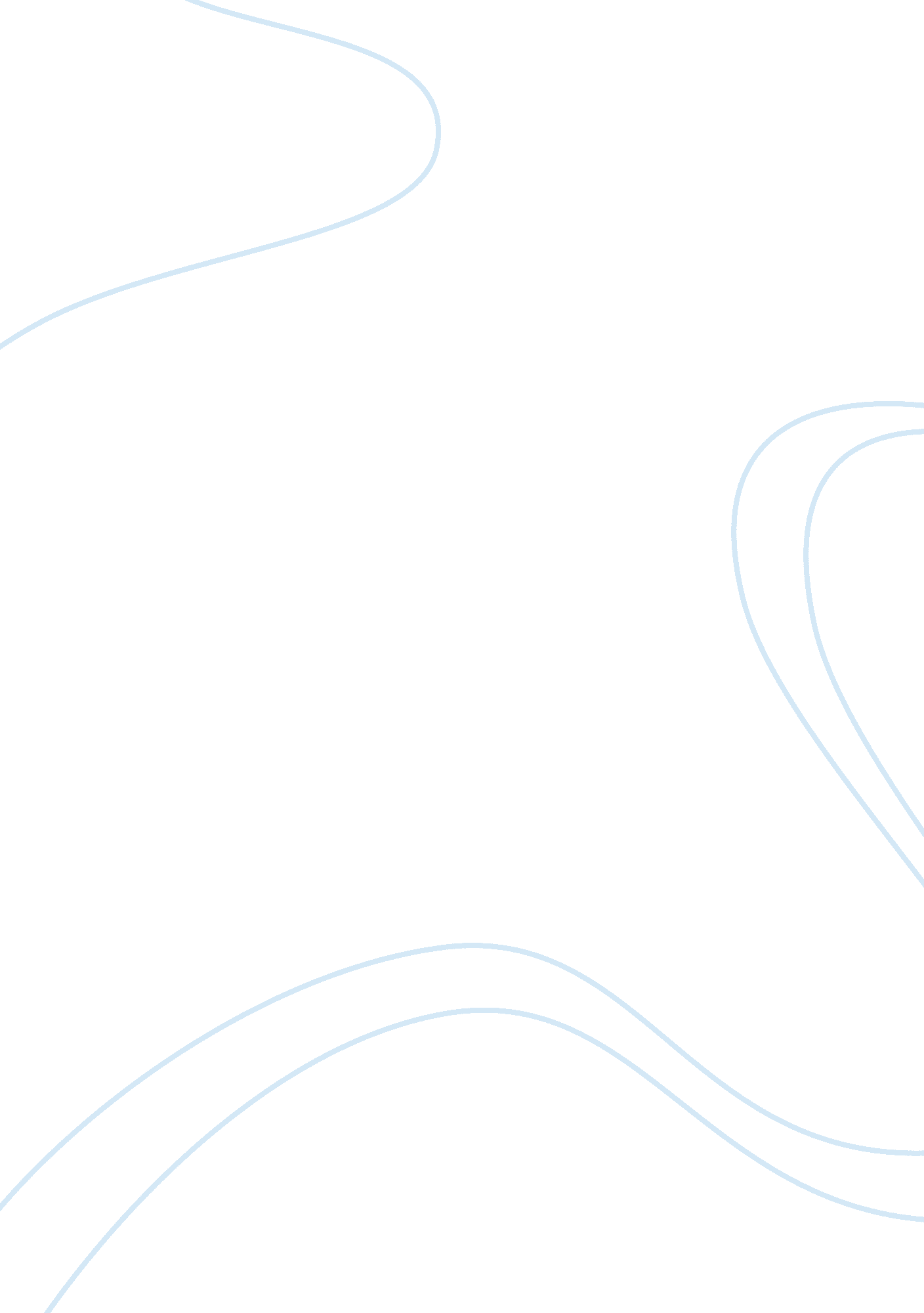 The monetary method to entrepreneurship with monetary elementsEconomics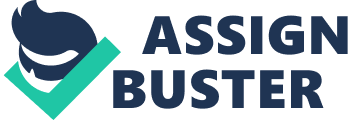 The monetary method to entrepreneurship with monetary elements liable for the nature and growth of entrepreneurship. Each and every enterpriser wishes a platform, and the economic nation of a rustic is that the basic platform for the growth of companion enterpriser. Westhead Paul, (2011) argue that unhealthy monetary state of a rustic affects the success and survival of entrepreneurship inner a state, particularly within the line of monetary inflation (Westhead Paul, 2011). for example, think about companion enterpriser WHO encompasses a elegant design and is aware of the way to produce the product. This enterpriser will have a respectable marketplace for the merchandise, on the other hand the E-factor (economic factor) would possibly now not be prepared. for example, due to the fact of financial inflation, the fee of materials will emerge as dearly-won for entrepreneurs which might abate their growth. According to Cueva’s, (1994), associate enterpriser wants a minimum of minimum conditions to strive and do some fundamental activities earlier than he/she starts offevolved to enhance. for example, if there ar attitudinal, operational, strategic, government failure barriers, different factors particularly financial factors should be subsidiary. Cueva’s, (1994) explains that high taxation will end result in insufficient incomes, high product costs, shoddy merchandise, lost jobs, low real tax revenues and financial circumstance and high crime. although a range of these consequences is attributed to provoke entrepreneurship, basically they work against the in operation entrepreneurs. for example, the facet of lost job prompted with the aid of high taxation will initiate an individual to start his/her business. Also, high taxation may want to restriction the quantity of merchandise inside the market which may have an impact on entrepreneurs WHO sell those merchandise. The relationship between entrepreneurship and inflation is understood victimisation Gartner’s (2001) concept. This writer says that once multiple governments levy many taxes on partner enterpriser, this makes such taxes be the very high-quality disbursement on the ledger sheet of the enterpriser. Consequently, the enterpriser increase charges of his/her merchandise as the way of getting money for paying such taxes. As a result, expenses of such merchandise hike that successively reduce returned their uptake from shoppers. Therefore, the expansion of accomplice enterpriser are going to be negatively wedged (Gartner, 2001). Overly, the subsequent ar a quantity of the economic elements that have an effect on entrepreneurship: pastime and alternate rates, public disbursement and inflation policies. In line with economic tactics to entrepreneurship, there ar theoretical themes concerning the technology and financial improvement of entrepreneurial opportunities. In the theme creativeness and creativeness (the new plan, products, and businesses), Shackle (1966) argues that creativeness and spontaneousness will limit the span of economic rationality. the most format during this theme is that it is out of the query to fully justify human activities supported the previous activities and fixed preferences (Shepherd, 2006). The theme new combos, radical innovation, new industries and economic development suppose about entrepreneurship as a mission transferral remarkable events, and there’s a need for real entrepreneurs to be radically innovative. Radical innovation, at some stage in this case implies new technological processes, merchandise and organizations. To be associate enterpriser, one should be capable to undergo uncertainty, establish opportunities and measure demand, supply and arbitrage. this will be summed up inside the theme risk identification, evaluation, and pursuit: demand, supply, and arbitrage (Ucbasaran, 2001). Possessing the energy to create clever judgments related to the thanks to coordinate resources is a fundamental character of entrepreneurs. The enterpriser ought to possess the potential of evaluating the dangers and uncertainty. this will put collectively be placed inside the theme of functions and judgments of entrepreneurs (Shepherd, 2006). Entrepreneurial things to do involve accumulating and managing information resources because records and shape forms ar related (Storey, 1994). for example, a business uses information to experiment a unique technique and merchandise in line with the anticipated demand. Therefore, the notion of managing information is vital for partner enterpriser. Accumulation and management {of information| of data| of information} assets should additionally be classified to be the theme knowledge management, revolutionary innovation, and aid (Storey, 1994). Of all the higher than monetary topics conferred, I word the theme creativeness and creativity: new ideas, merchandise and companies to be the predominant essential theme on the grounds that it explains entrepreneurship supported creativeness and creativeness. The theme is predicated on facts and argues that whilst no longer information, it’s out of the query to create applicable selections. this can be true considering that entrepreneurship might also be a venture within which determining is partner obligation (Ucbasaran, 2001). Of all capabilities associate enterpriser ought to possess, a quintessential potential is being innovative and ingenious. growing pre-emptive merchandise and processes that ar laborious to be duplicated is enormous maintain the enterpriser inside the change for an prolonged time. creativeness and imagination powers approaches and merchandise that in the end drive entrepreneurship. Conclusion This essay based on monetary techniques to entrepreneurship. The essay in short discussed economic elements that have an impact on the personality and increase of entrepreneurship. Also, the essay covered the economic theme that facilitate to elucidate entrepreneurship. The theme creativeness and creativity: new concepts, products, and organizations was thought of most good sized in explaining entrepreneurship in view that it is supported information, imagination, and creativeness that ar essential for partner enterpriser. References: Cuervo’s, J. (1994). Towards a Taxonomy of Entrepreneurial Theories. International little Business, 77-88. Gartner, W. (2001). Is There partner Elephant in Entrepreneurship? Entrepreneurship Theory and Practice, 27-39. Shepherd, M. a. (2006). Entrepreneurial Action and also the Role of Uncertainty within the Theory of Entrepreneur. Academy of Management, 132-152. Storey, D. (1994). Understanding the little sector. London: Thomson Learning. Ucbasaran, W. (2001). the most important goal of Entrepreneurial Research: discourse and method problems. Entrepreneurship Theory and follow, 57-80. Westhead Paul, W. a. (2011). Entrepreneurship: views and Cases. 